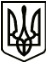 МЕНСЬКА МІСЬКА РАДАРОЗПОРЯДЖЕННЯ 28 вересня 2021 року	м. Мена	№ 340Про проведення інтеграційного заходу З метою реалізації у Менській міській територіальній громаді спільно з  Фондом міжнародної солідарності проекту «Вдосконалення системи психологічної підтримки в громадах, що надають соціальні послуги ветеранам АТО/ООС»:1. Провести 13 жовтня 2021 року інтеграційний захід  «Моя сімʼя – моя суперсила!», приурочений до Дня захисників і захисниць України та Дня українського козацтва. 2. Затвердити Програму інтеграційного заходу «Моя сімʼя – моя суперсила!» (додається).3. Інтеграційний захід провести з дотриманням всіх карантинних обмежувальних  протиепідемічних заходів, встановлених для відповідного рівня епідемічної небезпеки. 4. Контроль за виконанням розпорядження покласти на заступника міського голови з питань діяльності виконавчих органів ради В. В. Прищепу.Міський голова							       Геннадій ПРИМАКОВЗАТВЕРДЖЕНОрозпорядження міського голови28 вересня 2021 року № 340ПРОГРАМАінтеграційного заходу «Моя сімʼя – моя суперсила!»Дата проведення:		13 жовтня 2021 року, початок: 15.00 год.Місце проведення: 	Комунальні заклади «Менський будинок культури» та 					«Менська публічна бібліотека» Менської міської радиЧас проведенняВид заходуВідповідальні виконавці15.00-17.30ФотозониКУ «Менський міський центр соціальних служб»КЗ «Менський будинок культури»15.00-16.30Творчі майстер-класи:КЗ «Менська публічна бібліотека»КУ «Менський міський центр соціальних служб»15.00-16.30«Сонечко»«Їжачок»«Браслет»«Оберіг»РозмальовкиСтворення сімейної карти громадиГончарне  мистецтвоКЗ «Менська публічна бібліотека»КУ «Менський міський центр соціальних служб»15.00-16.30Екскурсії(«Аrt zoo», Картинна галерея)КЗ «Менський краєзнавчий музей ім.В.Ф.Покотила»15.00-16.30Ігрова зона(настільні ігри, козацькі змагання)КУ «Менський міський центр соціальних служб»КЗ «Менська публічна бібліотека»16.30-17.20Сімейний перегляд мультфільмів«Козаки»КЗ «Менська публічна бібліотека»17.20-17.40Майстер клас з елементів українського танцюКЗ «Менський будинок культури»17.00-18.00Фуд-зонаКЗ «Менська публічна бібліотека»